Contract 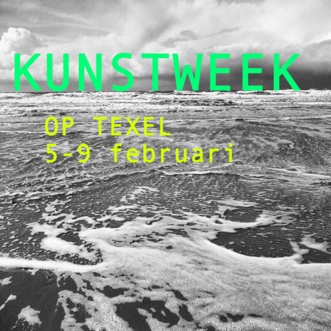 Kunstweek Texel 2024 Contractant 1		naam student		:...............................................................................(werkt samen met)	:...............................................................................:...............................................................................opleidingsinstituut	:...............................................................................e-mail student	:...............................................................................mobiel student	:...............................................................................titel workshop		:...............................................................................Contractant 2		kunstweekcommissie OSG De Hogeberg	Haffelderweg 40
1791 AS Den Burg Texel
vertegenwoordigd door: Wieneke Boon – van den Kieboom zijn het volgende overeengekomen:Contractant 1 verzorgt tijdens Kunstweek Texel van 5-9 februari 2024 een workshop voor een groep leerlingen van de OSG De Hogeberg.Contractant 1 maakt een lesprogramma voor zijn workshop, waarin de nadruk mag liggen op het proces dat de leerlingen doormaken. Contractant 1 stuurt uiterlijk donderdag 24 november 2023 het lesvoorbereidingsformulier en dit contract naar: osg_boo@dehogeberg.nlContractant 2 geeft uiterlijk 19 januari 2024 aan contractant 1 door wie zijn OSG-begeleider wordt. Deze begeleider neemt in tussen 22 januari - 2 februari 2024 contact op met de student om alvast kennis te maken.Contractant 1 komt op maandag 5 februari 2024 naar Texel en wordt ontvangen door de OSG-begeleider. Op dinsdag, woensdag, donderdag en vrijdag (dan alleen de ochtend) wordt er les gegeven aan een eigen groep leerlingen.Contractant 2 biedt contractant 1 een gratis voetganger-retour Den Helder-Texel en onderdak in een accommodatie aan. Contractant 2 zorgt voor duidelijke berichtgeving t.a.v. de kunstweek.Contractant 1							Contractant 2
Handtekening							Handtekening   	